с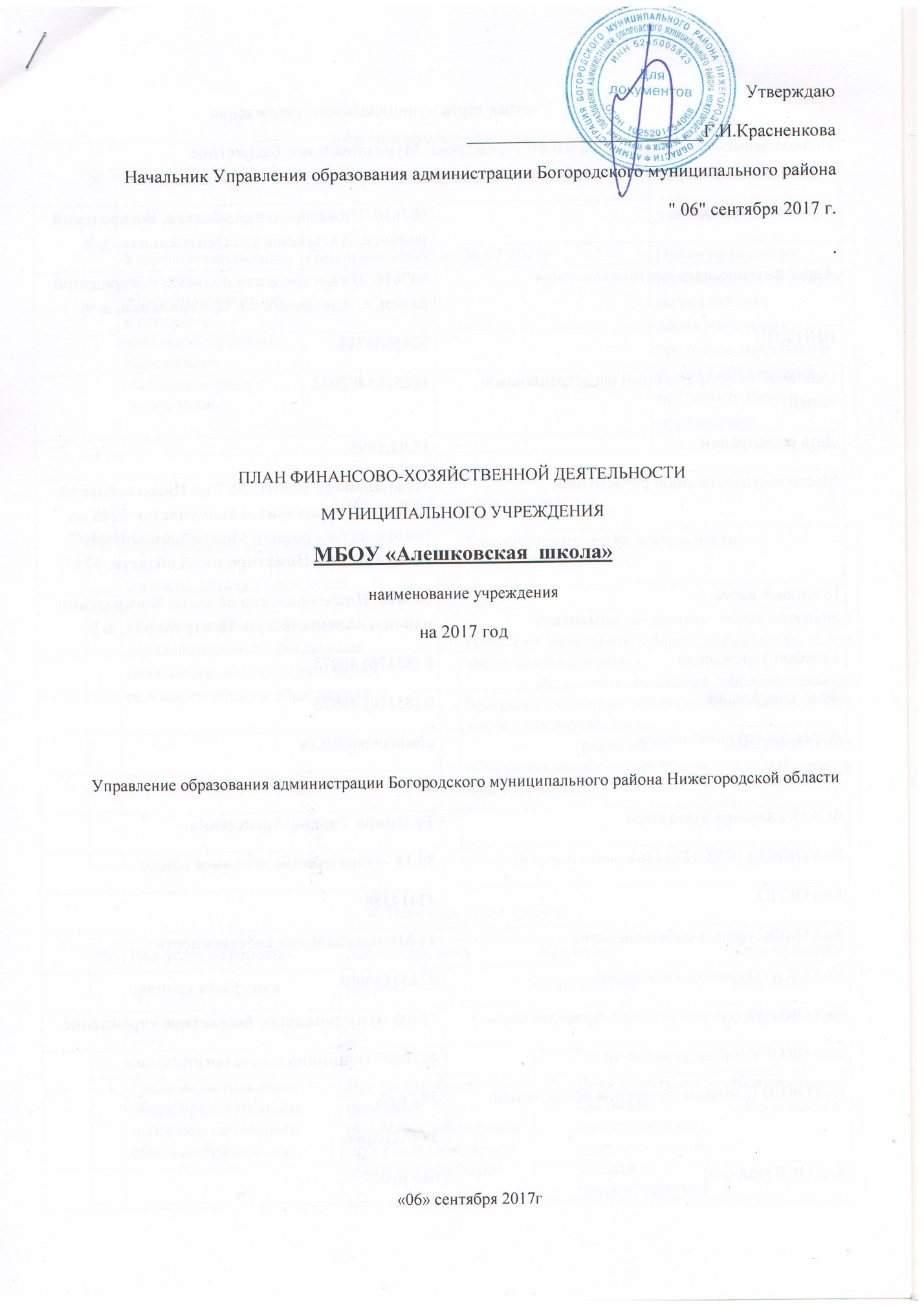 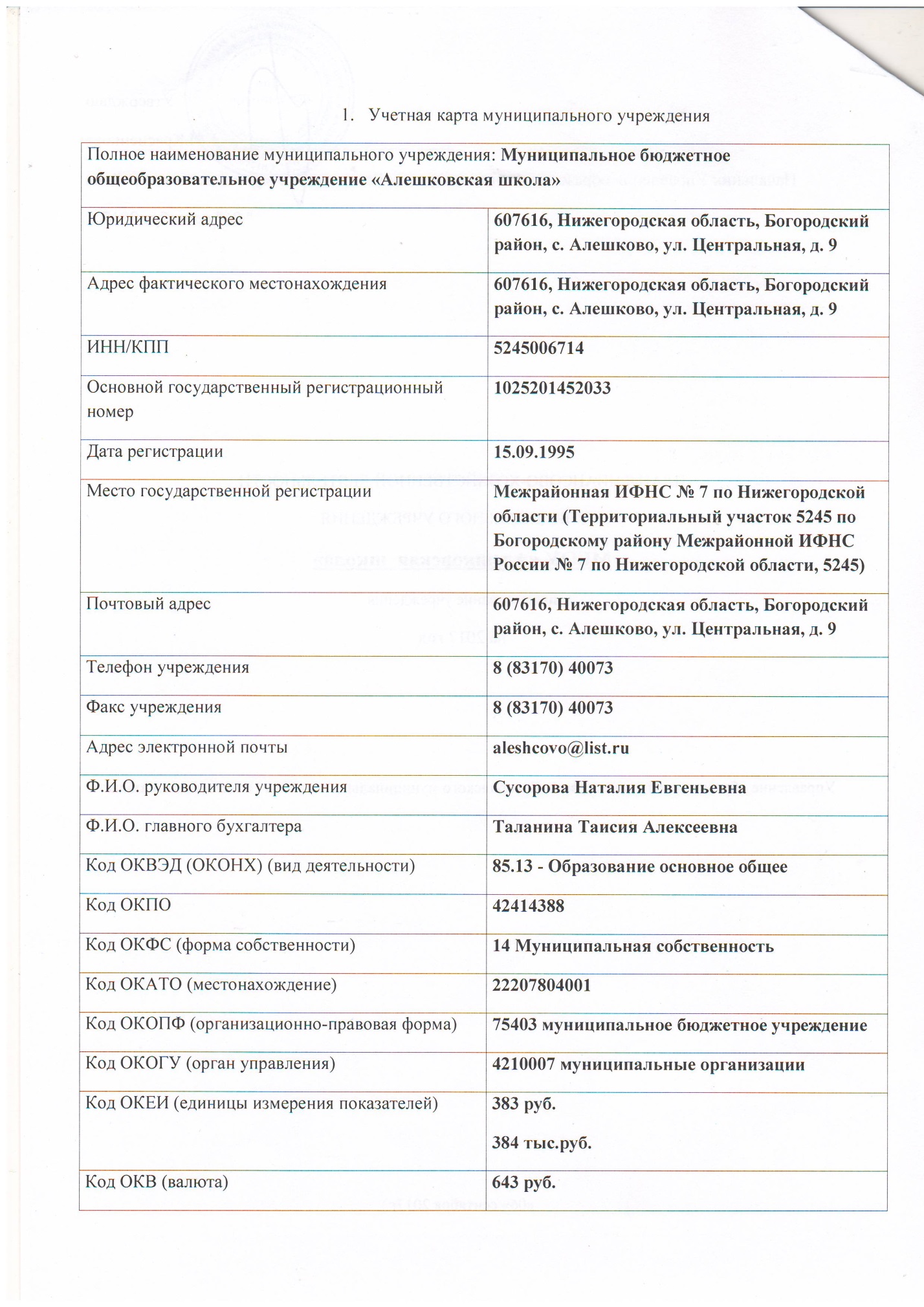 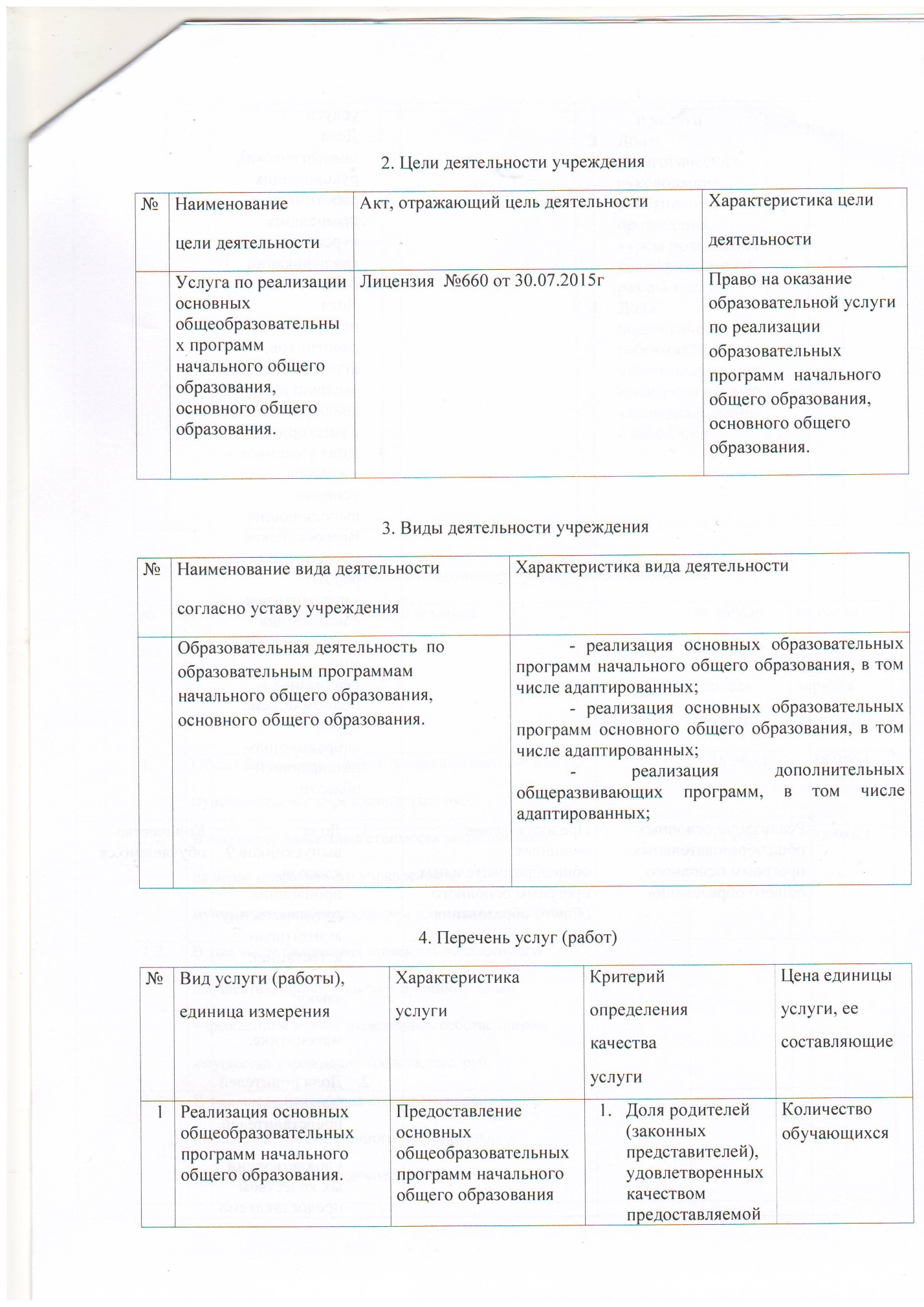 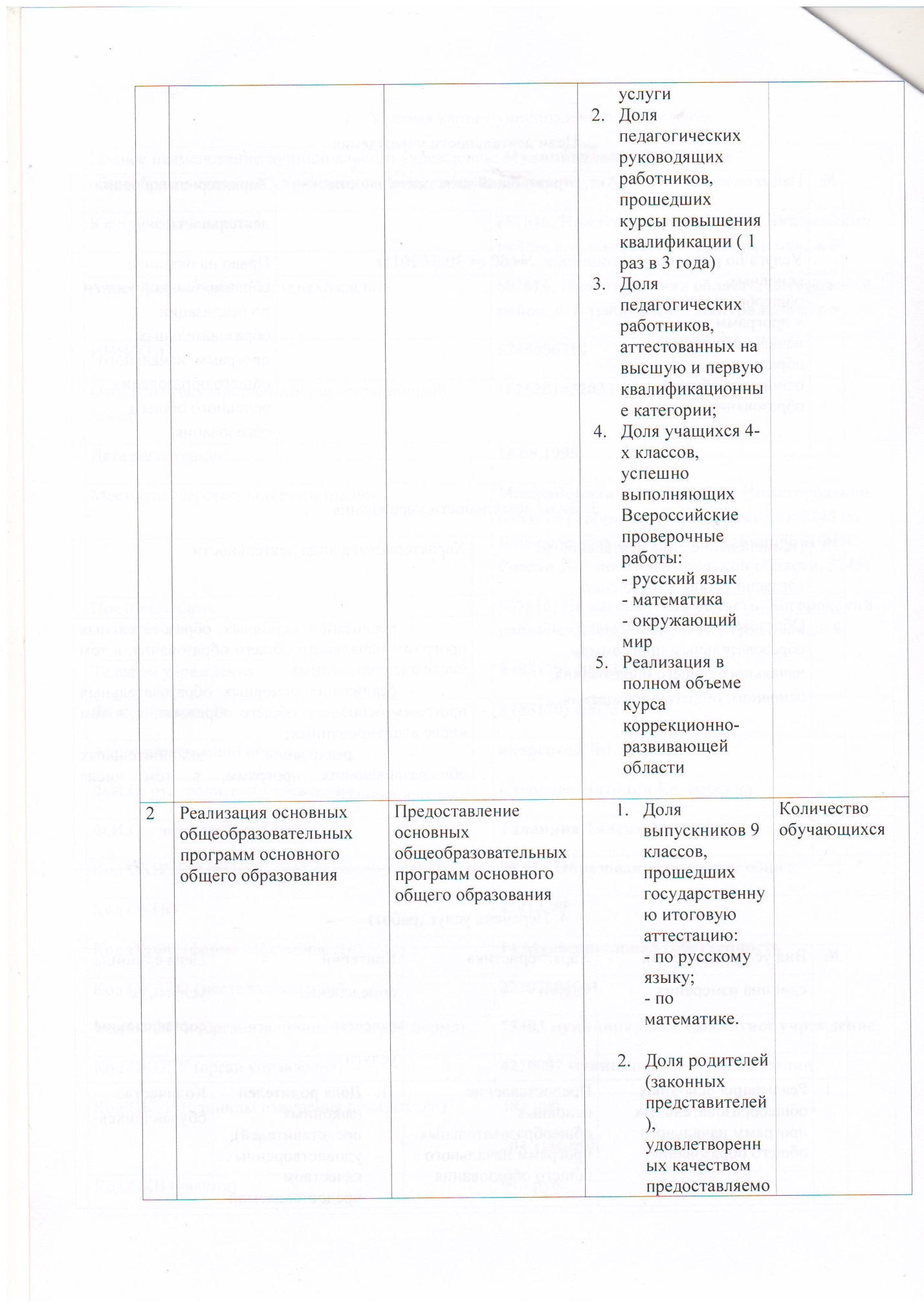 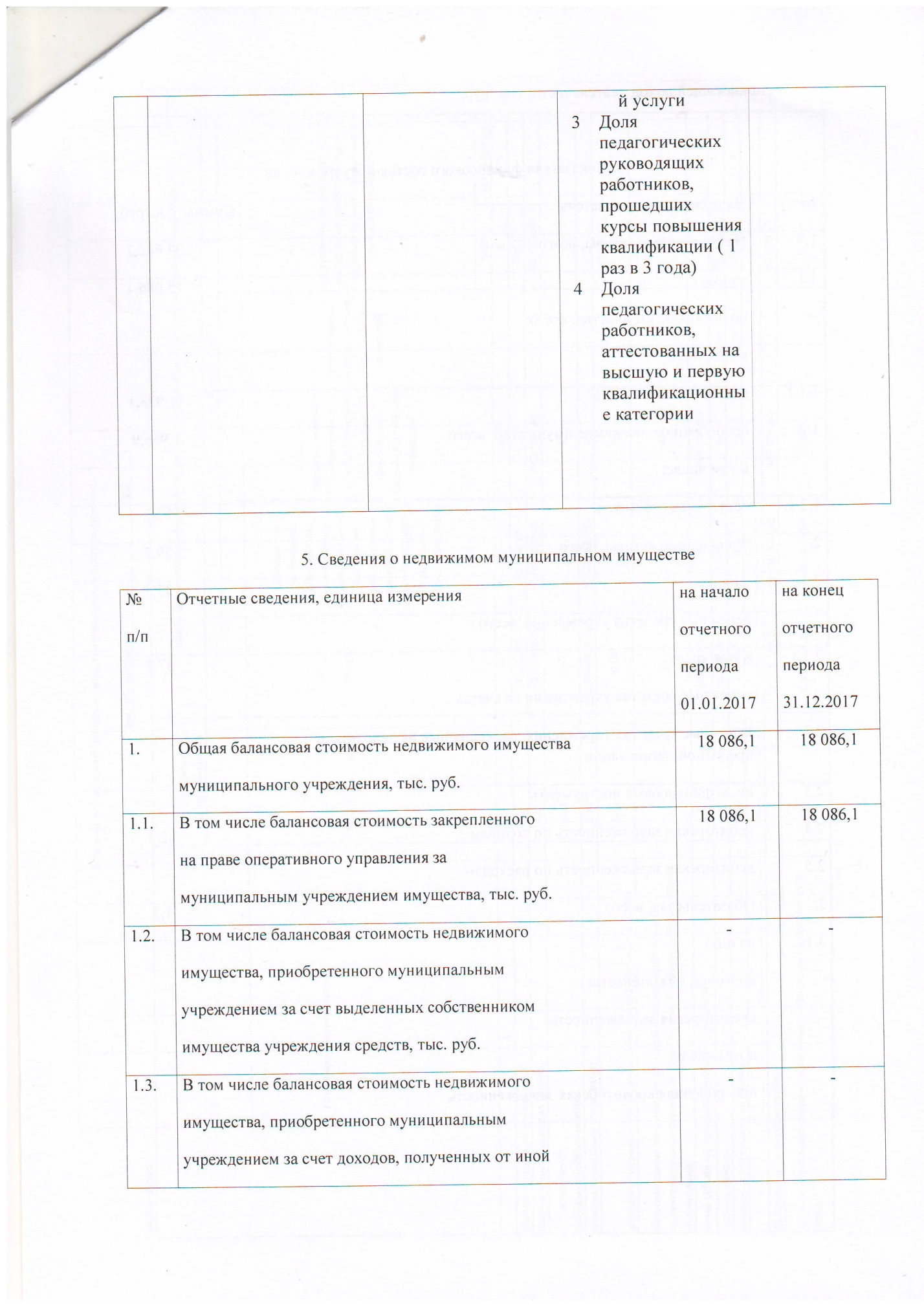 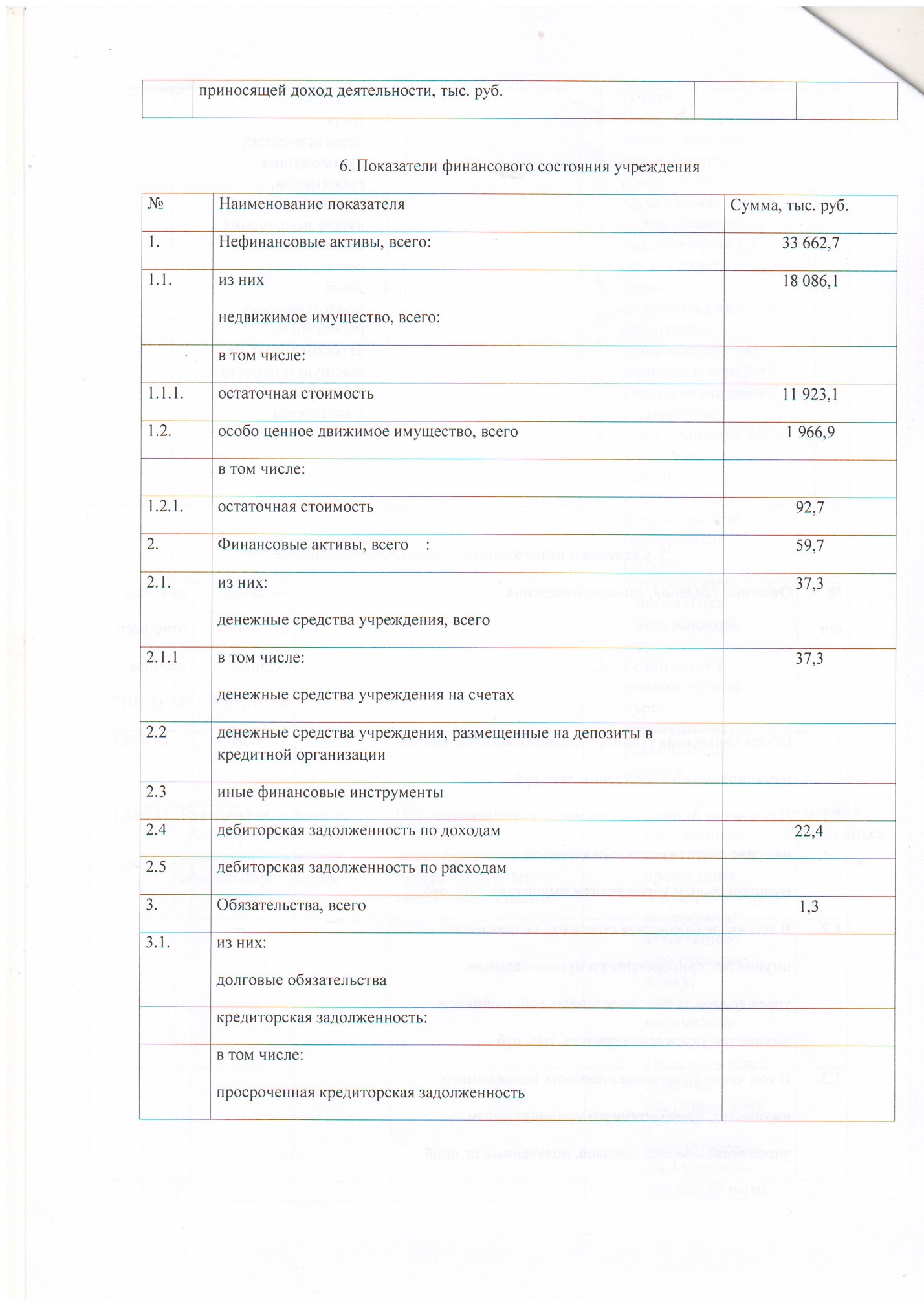 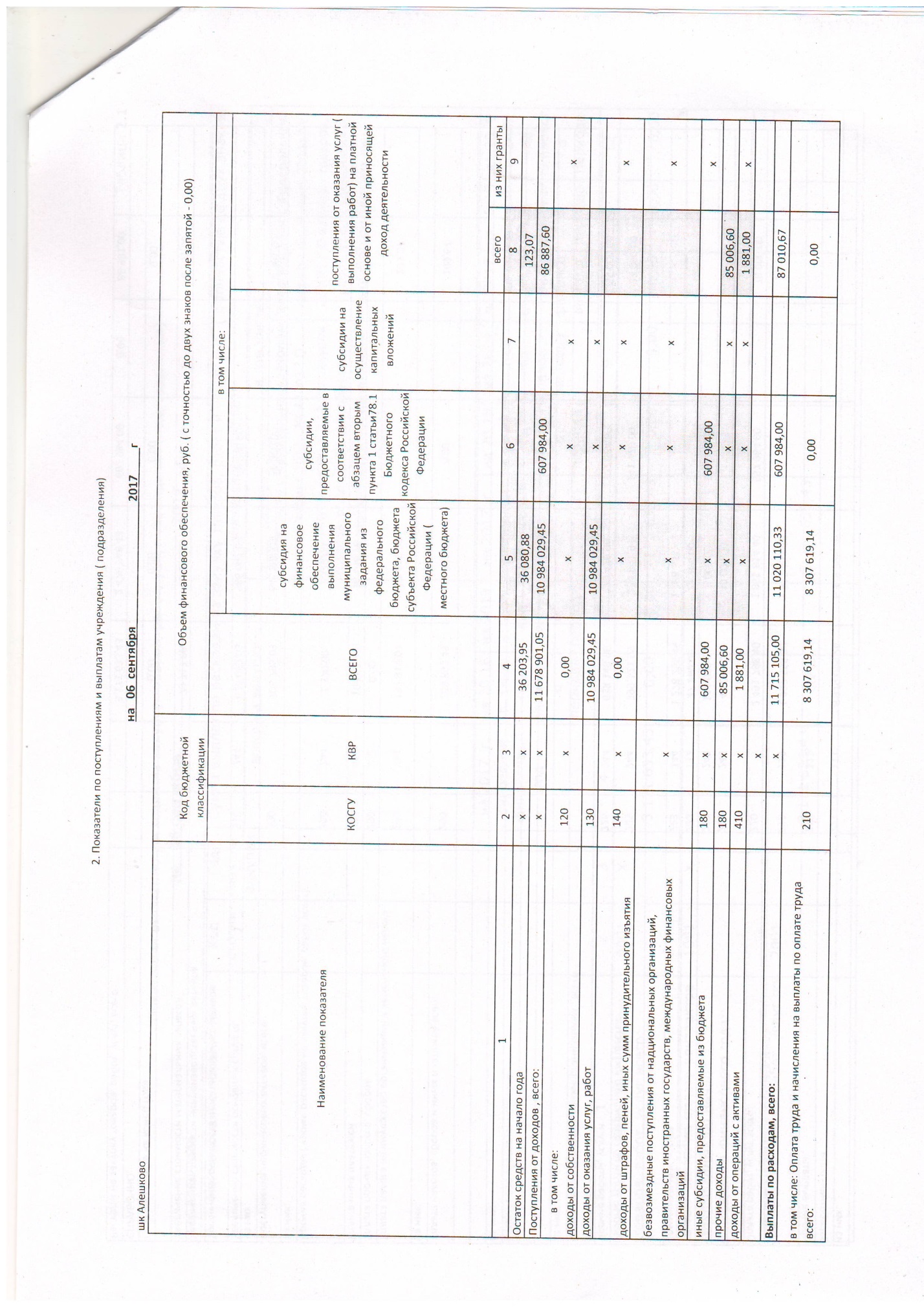 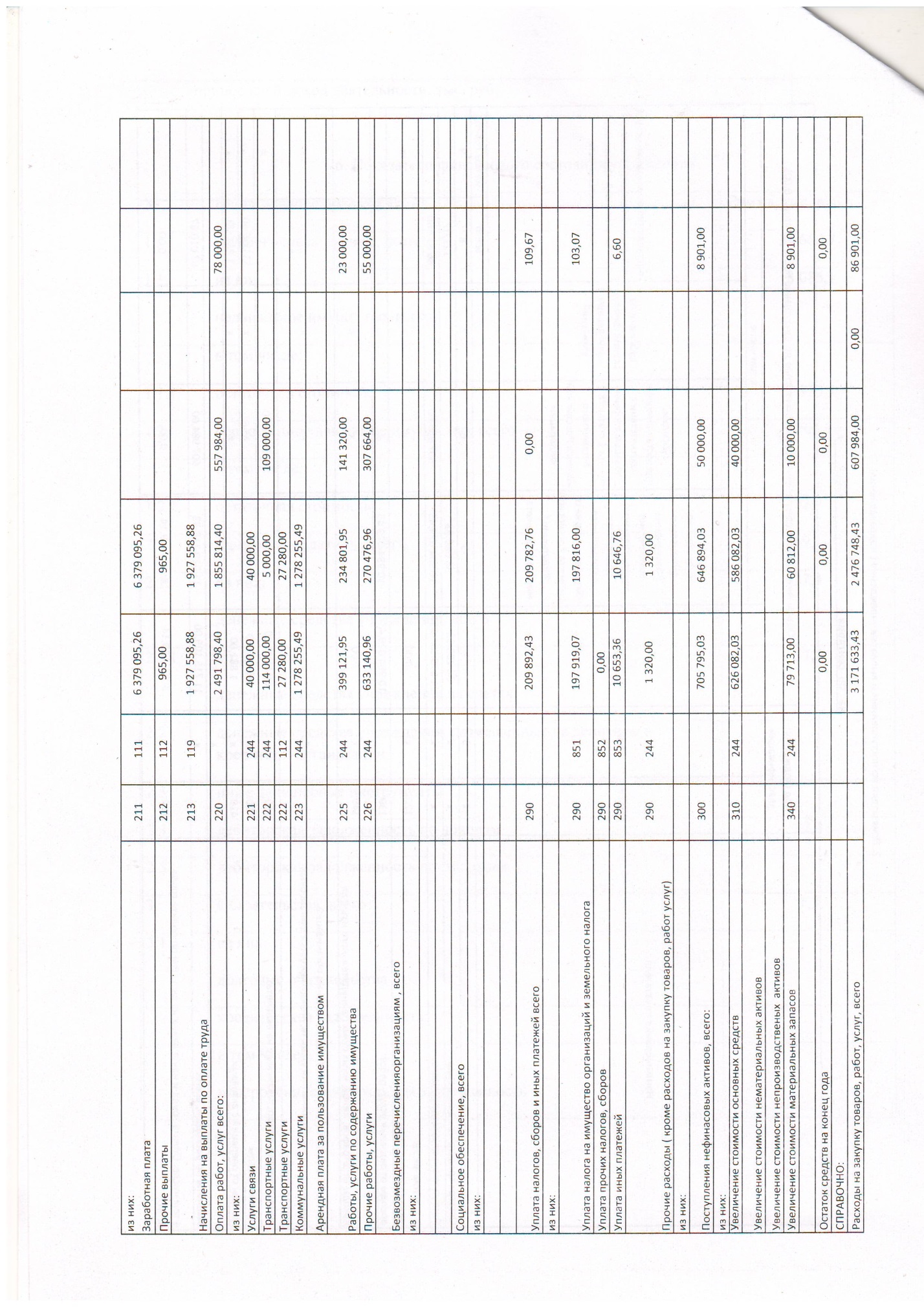 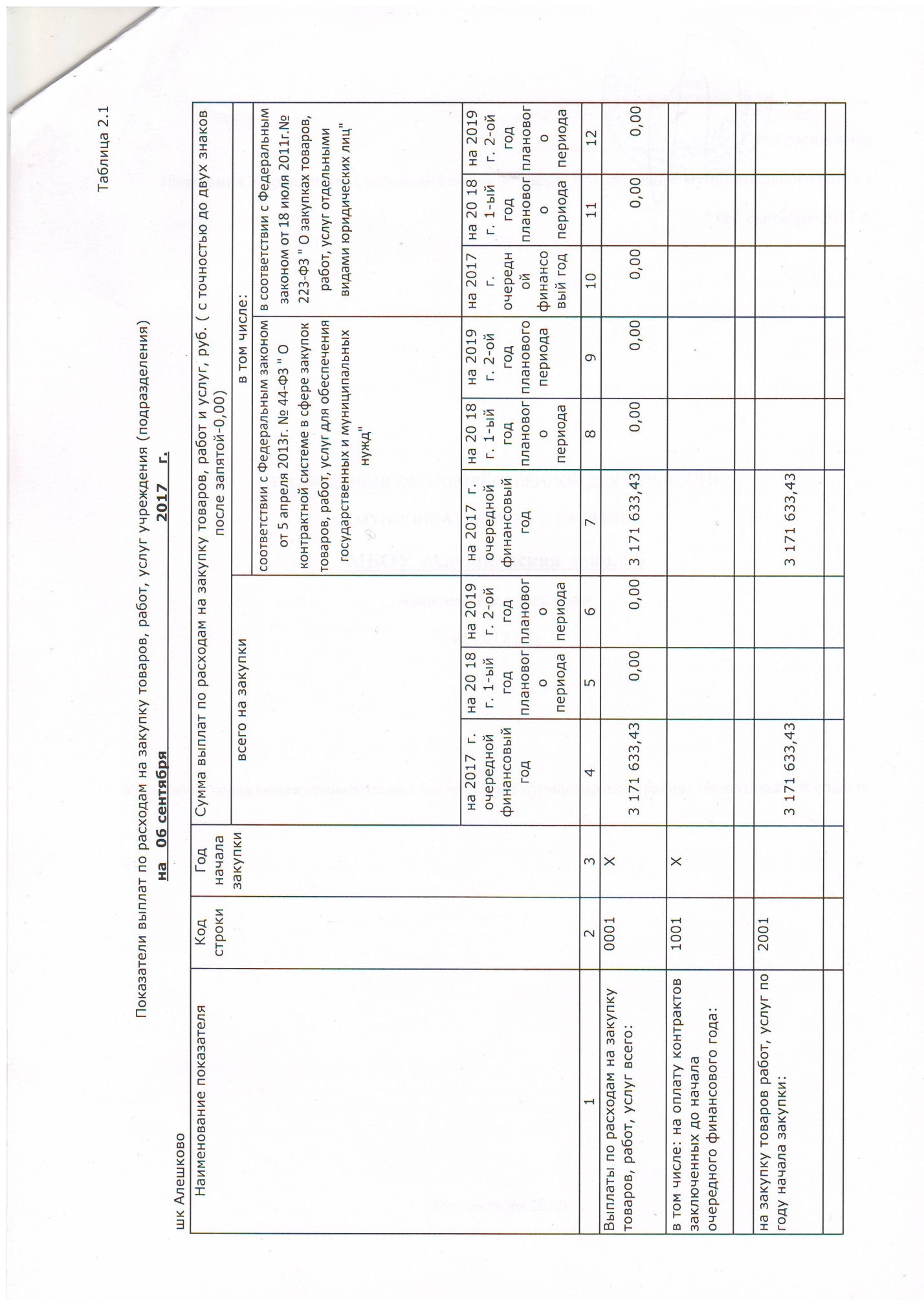 